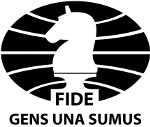                                        ТРЕНЕРСКИЙ СЕМИНАР ФИДЕ21-25 Апреля 2023Организаторы: Российская шахматная Академия ФИДЕ под руководством Тренерской комиссии ФИДЕВозможность получения тренерских званий ФИДЕ: ФИДЕ тренер, ФИДЕ инструктор, Национальный инструктор  и Инструктор по развитию.ЛЕКТОРЫМеждународные гроссмейстеры, Синьор-тренеры ФИДЕ:- Сергей Яновский, главный тренер спортивной сборной России;- Михаил Кобалия, старший тренер юношеской сборной России;- Юрий Якович, руководитель Гроссмейстерского центра ФШР в г. Тольятти.Программа семинара и расписание (время московское)РегистрацияКонтактыВиктория Скачковаskachkova@ruchess.ru 2.2.    Место проведенияСеминар пройдет в онлайн формате на платформе Zoom.Также семинар можно будет посетить в здании Гостиницы Измайлово Альфа, зал №10, 4 этаж.2.3. Положение о тренерских семинарах ФИДЕhttps://trg.fide.com/trg-online-seminars/2.4. Язык семинараРусский2.5. Стоимость участия для иностранных участников.Бесплатно для пяти представителей шахматных федераций, входящих в Азиатскую шахматную федерацию.Для регистрации необходимо прислать заполненную заявку, одобренную шахматной федерацией своей страны. 2.6. Стоимость участия для российских участников.Бесплатно – при оформлении заявки до 12 апреля.День 1: 21 апреля 2023День 1: 21 апреля 2023День 1: 21 апреля 202315.30 -18.30FIDE, TRG & Тренерская системаМ.Кобалия15.30 -18.30Изучения эндшпиля, ладья против ферзя.М.КобалияДень 2: 22 апреля 2023День 2: 22 апреля 2023День 2: 22 апреля 202310.30-13.00Использование классического наследия современными шахматистамиЮ.Якович15.30-18.00Связь дебюта с миттельшпилем при подготовке юных шахматистовС.ЯновскийДень 3: 23 April 2023День 3: 23 April 2023День 3: 23 April 202315.30-18.30Типичные приемы в шахматах: активизация слонаМ.КобалияДень 4: 24 апреля 2023День 4: 24 апреля 2023День 4: 24 апреля 202310.30 - 13.00Изучение миттельшпиля, особенности игры при подвижном пешечном центреЮ.Якович15.30  - 18.00 Построение дебютного репертуара. Метод «гонка за лидером».С.ЯновскийДень 5: 25 апреля 2023День 5: 25 апреля 2023День 5: 25 апреля 202315.30-17.30Письменный экзаменТренерская комиссия ФИДЕ